SOUTH AMHERST MIDDLE SCHOOL 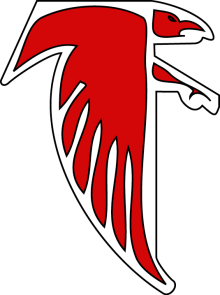 152 West Main Street, South Amherst, Ohio 44001   Office:  (440) 986.7021   Fax: (440) 986.7022The South Amherst Middle School, and the parents of the students participating in activities, services, and programs funded by Title 1, Part A of the Elementary and Secondary Education Act (ESEA) (participating children), agree that this compact outlines how the parents, the entire school staff, and the students will share the responsibility for improved student academic achievement and the means by which the school and parents will build and develop a partnership that will help children achieve the state’s high standards. The school-parent compact is in effect during the school year 2015-2016.School Responsibilities Provide high-quality curriculum and instruction in a supportive and effective learning environment that enables the participating children to meet the state’s high academic achievement by addressing individual needs of students through targeted intervention periods, ability based reading and math instruction and intervention, services for students needing remediation and/or enrichment, and acceleration per board policy. Hold parent teacher conferences during which the key points of this compact will be formally conducted in February, but parent and teachers may request a conference whenever there is a perceived need. Providing parents with progress reports throughout the school year and grade cards on a 9-week basis. Provide parents the opportunities to volunteer and participate in their child’s class and observe classroom activities; Visits should be scheduled with the teachers, in advance, to avoid any unnecessary disruption to classroom instruction or activities. All visitors must report to the main office to receive authorization to visit.Parent Responsibilities Make certain homework is completed in a punctual fashion. Monitor my child’s attendance, stressing daily participation at school. Stay informed about my child’s education and communicate with the school promptly by reading notices from the school or the school district either received by my child or by mail and responding appropriately. Participate as appropriate, in decisions relating to my child’s education. Encouraging my child to read on a daily basis. Being actively involved in school functions and volunteering whenever feasible. Cara M. GomezPrincipal, SAMS                                                        ___________________________ Date: _______                                                                                         Parent/Guardian Signature